花蓮縣立花崗國民中學112學年度生命教育聖誕節書籤設計比賽實施要點一、主辦單位：輔導處輔導組。二、設計主題：推動生命教育活動，配合聖誕節的到來，讓學生透過書籤製作，表達對家人或朋友的祝福與感恩之意，學習關心他人。三、比賽規則：（1）設計方式：電腦、手繪、POP等均可。（2）規格：以長寬約18*m為限，直横式不拘，不可超過附件表格。（3）交件方式：成品連同報名表交至輔導處。（4）評審項目：創意50％、技巧50％。（5）評審人員：本校美術、表藝老師及相關專業人員。※交件需另附作者班級、姓名、作品名稱、設計理念，如【附件】。※凡錄取作品，將擇優公開展示。四、參賽資格：本校七、八、九年級全體學生。五、收件地點：輔導處輔導組吳孟穎老師。六、收件期限：即日起至112年12月06日（三）17：00截止收件。七、獎勵：視參加人數擇優錄取特優1名、優等2名、佳作3名，各頒發獎狀及獎勵券。八、本要點經校長核示後辦理，修正時亦同。【附件】花崗國中112學年度彩繪聖誕節創意書籤設計競賽表格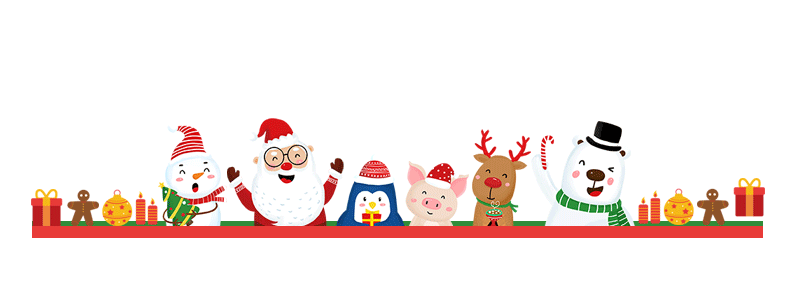                                              班級：    座號：                                                 姓名：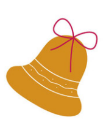 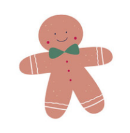 